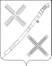 АДМИНИСТРАЦИИ КРАСНОГВАРДЕЙСКОГО СЕЛЬСКОГО ПОСЕЛЕНИЯ КАНЕВСКОГО РАЙОНА ПОСТАНОВЛЕНИЕ____________                                                                                  №____________                                                   поселок КрасногвардеецОб утверждении Порядка поступления обращений и заявлений граждан, претендующих на должность руководителя муниципального учреждения Красногвардейского сельского поселения, а также лиц, замещающих указанную должность о невозможности по объективным причинам представить сведения о доходах, об имуществе и обязательствах имущественного характера  своих супруги (супруга) и несовершеннолетних детейВ соответствии с Федеральным законом от 25.12.2008  № 273-ФЗ «О противодействии коррупции», Положения о комиссии по соблюдению требований к служебному поведению и урегулированию конфликта интересов муниципальных служащих администрации Красногвардейского сельского поселения Каневского района от 12 декабря 2014 № 136,   п о с т а н о в л я ю:1.	Утвердить:1.1.	Порядок поступления заявления от лица, претендующего на должность руководителя муниципального учреждения администрации Красногвардейского сельского поселения, а также лиц,  замещающих указанную  должность о невозможности по объективным причинам представить сведения о доходах, об имуществе и обязательствах имущественного характера своих супруги (супруга) и несовершеннолетних детей (приложение № 1).2.	Общему отделу администрации Красногвардейского сельского поселения Каневского района обнародовать настоящее постановление в установленных местах и разместить на официальном сайте администрации Красногвардейского сельского поселения Каневского района в сети Интернет.3.	Постановление вступает в силу после его официального обнародования.Глава  Красногвардейского сельского поселения  Каневского района                                                  Ю.В. ГриньПРИЛОЖЕНИЕ №2УТВЕРЖДЕНОпостановлением администрацииКрасногвардейского сельского поселения Каневского района         от № ПОРЯДОК поступления заявления от лица, претендующего на должность руководителя муниципального учреждения  Красногвардейского сельского поселения, а также лиц, замещающих указанную должность, о невозможности по объективным причинам представить сведения о доходах, об имуществе и обязательствах имущественного характера своих супруги (супруга) и несовершеннолетних детей1. Настоящий порядок распространяется на лиц, претендующих на должность руководителя муниципального учреждения Красногвардейского сельского поселения, а также лиц, замещающих указанную должность, при назначении на которые,  при замещении которых граждане обязаны представлять сведения о своих доходах, об имуществе и обязательствах имущественного характера, а также сведения о доходах, об имуществе и обязательствах имущественного характера своих супруги (супруга) и несовершеннолетних детей, утвержденный нормативным правовым актом  администрации Красногвардейского сельского поселения Каневского района.                  Лица, претендующее на должность руководителя муниципального учреждения Красногвардейского сельского поселения, а также лица, замещающих указанную должность, при назначении на которые,  при замещении которых граждане обязаны представлять сведения о своих доходах, об имуществе и обязательствах имущественного характера, а также сведения о доходах, об имуществе и обязательствах имущественного характера своих супруги (супруга) не освобождаются от исполнения обязанностей  предоставлять сведения о доходах, расходах, об имуществе и обязательствах имущественного характера, в том числе в период нахождения его в отпуске (ежегодный оплачиваемый отпуск, отпуск без сохранения денежного содержания, отпуск по уходу за ребенком и другие предусмотренные законодательством отпуска), в период временной нетрудоспособности или иной период неисполнения должностных обязанностей2. Заявление о невозможности по объективным причинам представить сведения о доходах, об имуществе и обязательствах имущественного характера своих супруги (супруга) и несовершеннолетних детей  (далее – заявление) подается в  общий отдел администрации Красногвардейского сельского поселения Каневского района до истечения срока, установленного для предоставления сведений,  по форме, согласно приложению к настоящему Порядку.3. Заявление, поступившее в общий отдел, регистрируется в тот же день в установленном порядке в журнале регистрации информации, содержащей основания для проведения заседания комиссии по соблюдению требований к служебному поведению и урегулированию конфликта интересов муниципальных служащих администрации Красногвардейского сельского поселения Каневского района.        4. Заявление в течение семи рабочих дней со дня поступления представ -ляются председателю комиссии по соблюдению требований к служебному поведению и урегулированию конфликта интересов муниципальных служащих администрации Красногвардейского сельского поселения Каневского района (далее –комиссия).5. Заседание комиссии по рассмотрению заявления, как правило, прово- дится не позднее одного месяца со дня истечения срока, установленного для представления сведений о доходах, об имуществе и обязательствах имущественного характера.6. Комиссия рассматривает заявление и другие материалы и принимает по ним решения в порядке, установленном Положением о комиссии по соблюдению требований к служебному поведению и урегулированию конфликта интересов муниципальных служащих администрации Красногвардейского сельского поселения Каневского района.Глава Красногвардейского сельского поселения Каневского района                                                     Ю.В. ГриньЗаявлениео невозможности по объективным причинам представитьсведения о доходах, об имуществе и обязательствахимущественного характера своих супруги (супруга) и несовершеннолетних детейЯ, _______________________________________________________________________                                               (Ф.И.О., наименование должности)сообщаю, что не имею возможности представит сведения о доходах, об имуществе и обязательствах имущественного характера своих супруги (супруга), несовершеннолетних детей____________________________________________________________________(Ф.И.О. супруги (супруга), несовершеннолетних детей) (указывается нужное)по объективным причинам ___________________________________________________________________________________________________________________________________(указывается конкретная причина (ы) непредставления сведений)  К заявлению прилагаю следующие дополнительные материалы (в случае наличия):        ___________________________________________________________________________ .__________________      ______________________________________________________(дата)	(подпись, расшифровка подписи)Заявление  зарегистрировано:регистрационный номер          ______________   ;дата регистрации    «___» __________________ 20 __ г. Глава Красногвардейского сельского поселения Каневского района                                                Ю.В. ГриньПРИЛОЖЕНИЕ                к Порядку поступления заявления от лица, претендующего на должность руководителя муниципального учреждения  Красногвардейского сельского поселения, а также лиц, замещающих указанную должность, о невозможности по объективным причинам представить сведения о доходах, об имуществе и обязательствах имущественного характера своих супруги (супруга) и несовершеннолетних детейВ __________________________________________________________________(указывается кадровое подразделение)______________________________________________________________________________________________________ (Ф.И.О., должность)В __________________________________________________________________(указывается кадровое подразделение)______________________________________________________________________________________________________ (Ф.И.О., должность)В __________________________________________________________________(указывается кадровое подразделение)______________________________________________________________________________________________________ (Ф.И.О., должность)__________________________________(должность, Ф.И.О. лица, зарегистрировавшего заявление)_________________________________(подпись лица, зарегистрировавшего заявление)